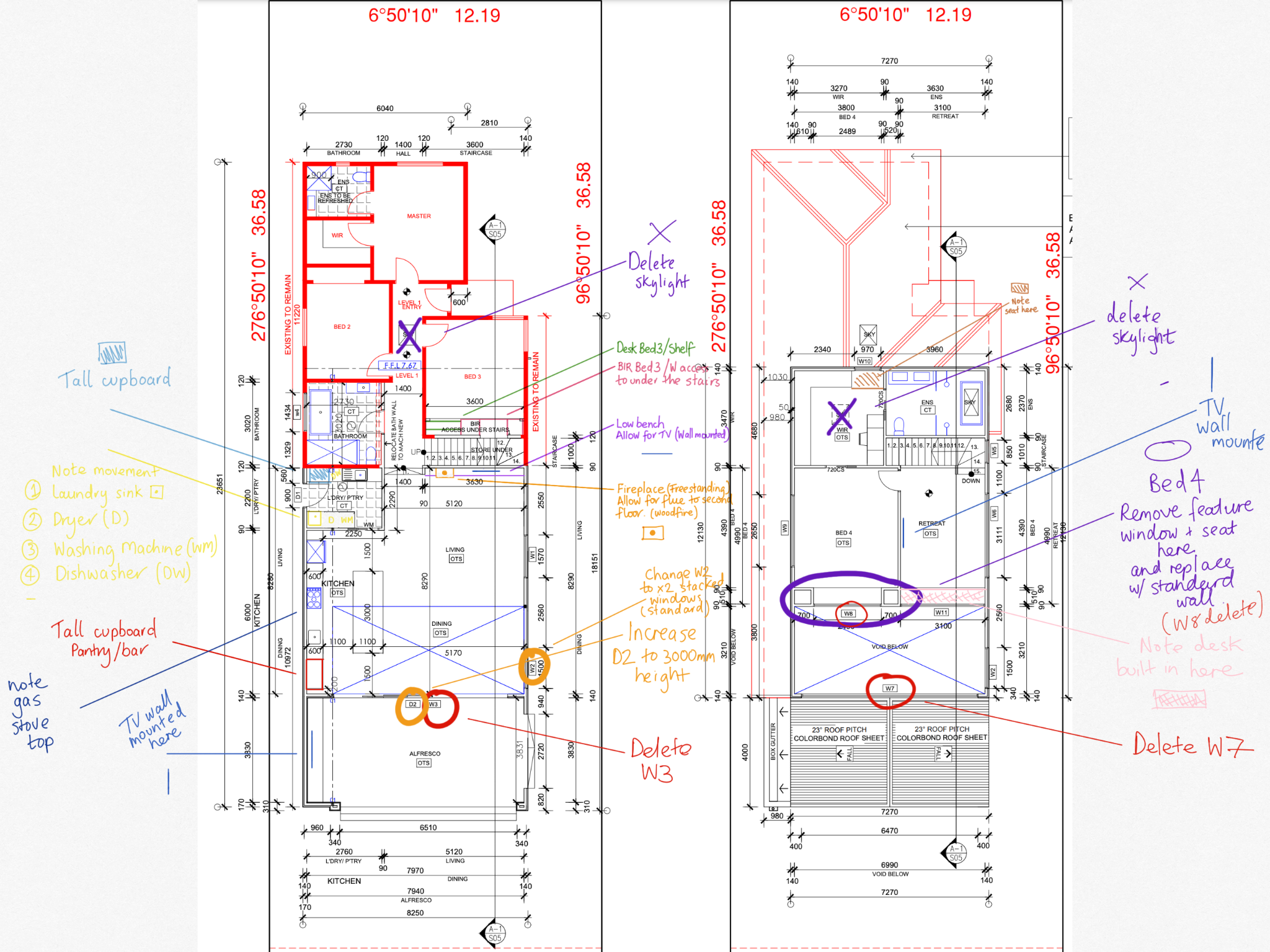 Notes for ArchiscaleOverall: Delete skylight in hallway + WIR and leave x1 in upstairs ensuiteUpdate lighting plan as per notesUpdate GPO’s as per notesPlease add new GPO’s on original part of the house as per drawingsPlease add electrical notes on existing house as per notes as these are being replacedLaundry/PantryAdd laundry sink next to WM + Dryer per notes aboveNote Dishwasher to left of sink per notes aboveNote tall cupboard in Laundry/pantry per notes aboveBedroom 3Bedroom 3 | Note BIR w/ desk with access to under stairsPlease add light connection (wall mounted) and GPO under the stairsWindowsWindows- delete w7 and w3 as well as w8. Amend w2 to 2 standard windows stacked to save costsDoorsExtend stacked doors (D2) to 3000mm in heightWIR NEW (Upstairs)Note small seat in upstairs WIR behind windowKitchenNote gas connected stove top in kitchen Point POD powerpoint to be added to island benchNote tall cupboard (Pantry/bar) to kitchen as per notesLivingAdd bench seat to West wall in living running full length to allow for fireplace to sit on. 
Fireplace specified as: https://fire4u.com.au/product/adf-linea-85b-freestanding-wood-fireplace/ Wood Fireplace to be added to the West wall in living on LHS when facing wall to sit on benchPlease allow for space in wall going upstairs for flue, we realise this will impact the door from the retreat to bedroom moving slightly east.Please move GPO’s, Internet etc. across away from fireplace, TV will be wall mounted.Master bedroom (Upstairs)Master bedroom upstairs window W8 and seat to be removedRetreatAdd to retreat note for built-in desk along the east wall full lengthNote TV will be wall mounted on South wall AlfrescoNote TV to be wall mounted on South wall